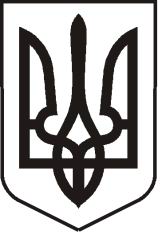 УКРАЇНАЛУГАНСЬКА  ОБЛАСТЬПОПАСНЯНСЬКИЙ  РАЙОН
ПОПАСНЯНСЬКА  МІСЬКА  РАДА ШОСТОГО   СКЛИКАННЯСТО ДВАНАДЦЯТА СЕСІЯРIШЕННЯ20 лютого 2020 р.                              м. Попасна	                                      № 112/10Про безоплатне прийняття у комунальнувласність територіальної громади м. Попасната передачу на баланс Попаснянського КП «СКП»вартості об’єктів завершеного будівництва  Розглянувши Авізо № 1, № 2, № 3 від 26.12.2019 та Авізо № 1 від 27.01.2020 від Департаменту будівництва, енергозбереження, архітектури та містобудування Луганської обласної державної адміністрації щодо передачі витрат по виконаним роботам з капітального будівництва по об’єктам та з метою подальшого утримання у належному технічному стані об’єктів завершеного будівництва, керуючись ст. 327 Цивільного кодексу України, ст. 25, ч.ч. 1, 2, 5 ст. 60 Закону України «Про місцеве самоврядування в Україні», Попаснянська міська радаВИРІШИЛА: Прийняти безоплатно у комунальну власність територіальної громади м. Попасна вартість об’єктів завершеного будівництва, згідно з додатком (додається).Після прийняття вартості об’єктів завершеного будівництва, вказаних у п. 1  цього рішення, передати її на баланс ПОПАСНЯНСЬКОГО КП «СКП» (код ЄДРПОУ 37928583).Доручити директору Попаснянського КП «СКП» (Смєлаш В.Г.) та виконкому міської ради (відповідальний фінансово-господарський відділ виконкому міської ради – Омельченко Я.С.) скласти та підписати відповідні акти прийому – передачі в строк до 20.03.2020.Контроль за виконанням цього рішення покласти на постійну комісію з питань бюджету, фінансів, соціально-економічного розвитку, комунальної власності та регуляторної політики, а також фінансово-господарській відділ виконкому міської ради.        Міський голова			                  	        			      Ю.І.Онищенко Додатокдо рішення міської ради20.02.2020 № 112/10Перелікоб’єктів завершеного будівництва, вартість яких безоплатно приймається у комунальну власність і передається на баланс Попаснянського КП «СКП»             Міський голова                                         	      		                Ю.І.Онищенко№ з/пНайменуванняСума, грн.Капітальний ремонт вуличного освітлення по                               вул. Леваневського, вул. Л.Українки, вул. Радіщева,                        вул. Говорова, вул. Б.Хмельницького, вул. Добролюбова,              вул. І.Франка, вул. Мамонтова, вул. Московська,                           вул. Водоп’янова, вул. Таганська,  вул. Гайдара,                               пер. Криничний, м. Попасна Луганської області1 582 046,29Капітальний ремонт вуличного освітлення по                                  вул. Водоп’янова, вул. Таганська, пер. Криничний,                        вул. Лугова, вул. Соснова, вул. Західна,                                           вул. Космодем’янської, вул. Щербакова, вул. Чайковського, вул. Піщана, вул. Склозаводська, м. Попасна Луганської області1 381 849,80Капітальний ремонт вуличного освітлення по                                 вул. Водоп’янова, вул. Зарічна, вул. Лугова, вул. Соснова,                     вул. Піщана, вул. Чайковського, вул. Докучаєва, м. Попасна Луганської області723 076,73Капітальний ремонт вуличного освітлення по вул. Миру, м.Попасна Луганської області (від вул. Герцена до                      вул. Кузнечна)1 512 211,56